Уважаемые жители Дондуковского сельского поселения! 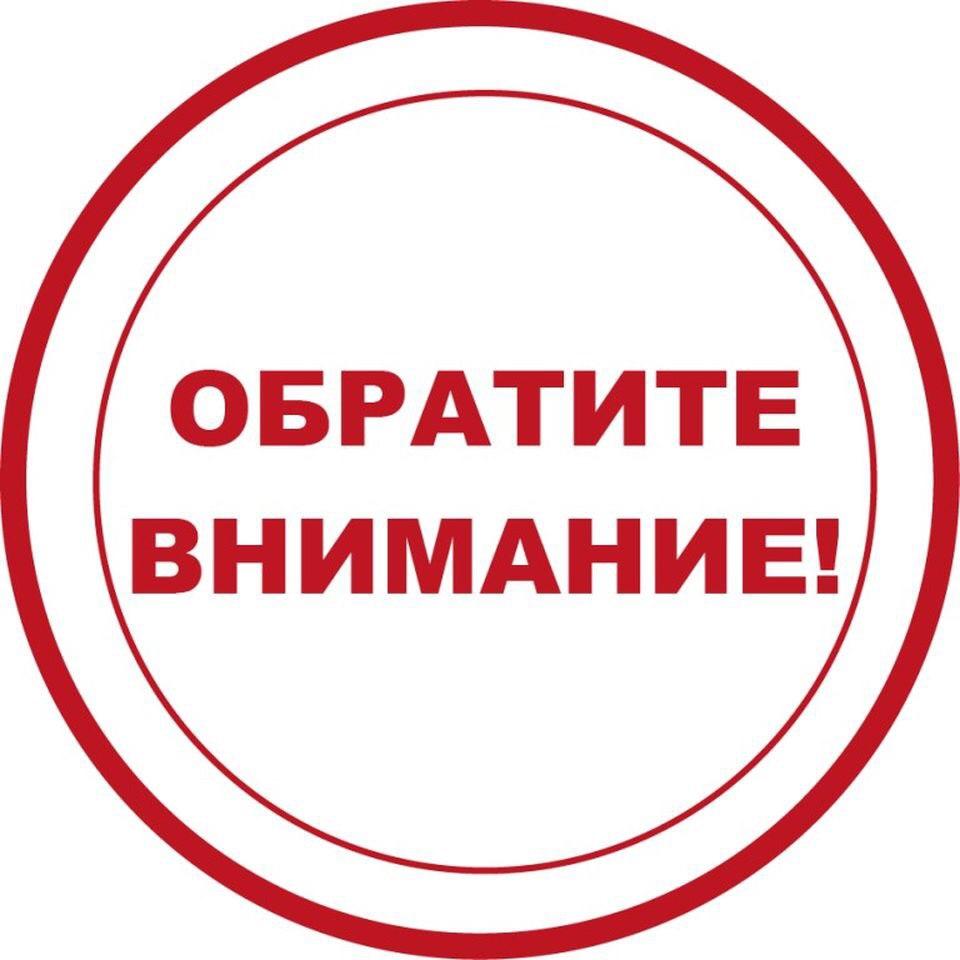 
В случае обнаружения подозрительных лиц, транспорта, а также бесхозных предметов (сумок, пакетов, свёртков и т.д) незамедлительно сообщать в дежурную часть Отдела МВД России по Гиагинскому району по телефону «9-12-82», с сотового телефона «102». 